             SYNOPSISSynopsis of the dissertation to be submitted as a partialfulfillment of the requirement for award of the degree ofDOCTOR OF MEDICINE IN HOMOEOPATHYM.D. (HOM.)name of DEPARTMENT 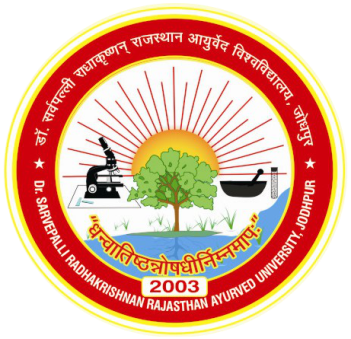 DR. SARVEPALLI RADHAKRISHNAN RAJASTHAN AYURVED UNIVERSITY, JODHPURSUBMITTED BY:………………………(batch  2016-17)                                   UNDER THE GUIDANCE AND SUPERVISION OF……………………..M.N. HOMOEOPATHIC MEDICALEGE & RESEARCH INSTITUTEBIKANER, rajasthan pin—334001APPLICATION FOR REGISTRATION OF THE SUBJECT FOR DISSERTATIONMANGILAL HOMOEOPATHIC MEDICAL COLLEGE & RESEARCH INSTITUTE BIKANER RAJASTHAN PIN-334001TOPICS TO DISCUSS IN SYNOPSISUNDER FOLLOWING HEADINGS1. 	Introduction 2. 	Aims & Objectives 3. 	Review of Literature 4. 	Materials & Methods 	(a) Study Setting	(b) Study Design 	(c) Sample Selection 	(d) Inclusion & Exclusion Criteria 	(e) Data Collection5.	 Results & Observation 	(a) Cure 	(b) Improve	(c) Status Quo 	(d) Worse CERTIFICATE	This is to certify that -----------------------------------(Name of student) S/O ---------------------------------------------- is bonafide student of MD (HOM) as a regular candidate in the subject of ---------------------------------------------during the academic Session of 2016-17 in our institution.	She/He has been allotted the following topic for the dissertation work.----------------------------------------------------------------------------------------------------	She/He has been assigned to -------------------------- as a guide during the post graduation course.NAME OF CANDIDATEADRESSNAME OF THE STUDY  AND SUBJECTDATE OF ADMISSION TO COURSETITLE OF THE TOPICSIGNATURE OF THE CANDIDATENAME AND DESIGNATION OF GUIDEREMARKS OF THE GUIDESIGNATURECO GUIDESIGNATUREHEAD OF THE DEPARTMENTSIGNATURENAME OF THE PRINCIPALSIGNATURE